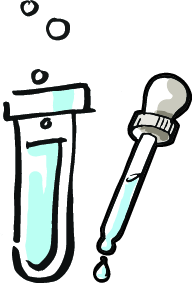 Stoffeigenschaften von WasserExperiment: Die Wasserlupe Arbeitsaufträge in Gruppenarbeit 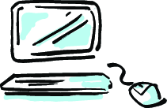 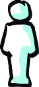 Findet euch in den Kleingruppen zusammen.Geht auf klassewasser.de > Kinder > Spiel und Spaß > Experimente mit Wasser > Die Wasserlupe. Überprüft, ob alle benötigten Gegenstände vorhanden sind.Falls ja: Klickt euch Schritt für Schritt durch die Bilderstrecke und folgt den Arbeitsanweisungen. Versucht das Experiment möglichst genau nachzuahmen.Beobachtet das Ergebnis des Experiments. Arbeitsauftrag in Einzel/ Gruppenarbeit /Fertigt nun ein kurzes Protokoll zum Experiment an. Der unten angegebene Wortspeicher kann dabei behilflich sein: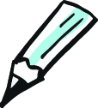 Für das Experiment „Die Wasserlupe“ haben wir … benötigt.Zuerst haben wir … Dann …Das Ergebnis, das man beobachten konnte, war …Die Erklärung hierfür ist, dass …………………………………………………………………………………………………………………………………………………………………………………………………………………………………………………………………………………………………………………………………………………………………………………………………………………………………………………………………………………………………………………………………………………………………………………………………………………………………………………………………………………………………………………………………………………………………………………………………………………………………………………………………………………………………………………………………………………………………………………………………………………………………………………………………………………………………………………………………………………………………………………………………………………………………………………………………………………………………………………………………………………………………………………………………………………………………………………………………………………………………………………………………………………………………………………………………………………………………………………………………………………………………………………………………………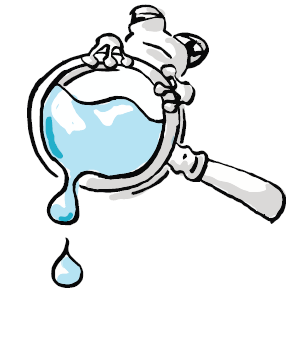 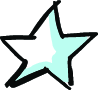 Zusatzaufgabe für Schnelle Gestalte dein Protokoll mit Skizzen zum Experiment. Deiner Kreativität sind dabei keine Grenzen gesetzt. 